2021年上海健康医学院“专升本”考试大纲药理学考试科目一、考试内容（一）绪言1.药理学的性质和地位：掌握药物、药理学、药物效应动力学、药物代谢动学的概念；熟悉药理学的研究目的。2.药理学发展简史：了解药理学发展简史；了解新药研究中药理学的作用。（二）药物效应动力学1.药物作用的基本规律：熟悉药物的基本作用：兴奋作用和抑制作用；掌握药物作用的方式：局部作用和全身作用；药物作用的选择性：概念及意义；掌握药物作用的两重性：治疗作用和不良反应；不良反应中副作用、毒性反应、变态反应、停药反应、后遗效应以及继发反应的概念。2.药物的构效关系和量效关系：了解药物的构效关系特点；熟悉量效曲线的绘制；掌握最小有效量、最小中毒量、最大效应、效价强度、安全范围、半数有效量、半数致死量和治疗指数的概念。3.药物作用的机制：了解药物作用的非受体途径；掌握受体的概念及特性；掌握激动剂、拮抗剂、向上调节、向下调节的概念。（三）药物代谢动力学1.药物的跨膜转运：熟悉药物跨膜转运的方式；掌握简单扩散的特点和影响因素。2.药物的体内过程：熟悉药物的体内过程；熟悉影响药物体内过程的主要因素；掌握首关消除、肝肠循环、肝药酶诱导剂和抑制剂的概念。3.体内药量变化的时间过程：熟悉药时曲线及其意义；掌握药物代谢动力学的基本参数：生物利用度、半衰期、稳态血药浓度的概念及意义。（四）影响药物效应的因素1.药物方面的因素：熟悉药物因素对药物效应的影响；掌握药物相互作用的特点以及协同作用、拮抗作用的概念。2.机体方面的因素：熟悉影响药物效应的机体方面的因素。3.反复用药引起的机体反应性变化：掌握耐受性、耐药性及依赖性的概念。（五）传出神经系统药理概论1.传出神经系统分类、递质与受体：了解传出神经系统分类；掌握递质的概念；熟悉传出神经系统受体分类及效应。2.传出神经系统药物作用方式与分类：掌握传出神经系统药物分类及代表药；熟悉传出神经系统药物作用方式。（六）拟胆碱药1.胆碱受体激动药：了解乙酰胆碱药理作用；掌握毛果芸香碱的药理作用、临床用途和不良反应。2.抗胆碱酯酶药和胆碱酯酶复活药：掌握新斯的明的作用与用途；熟悉毒扁豆碱的作用与用途；掌握有机磷酸酯类中毒的机制及解救的基本原则；熟悉有机磷酸酯类急性中毒的中毒症状；熟悉胆碱酯酶复活药解毒机制及不良反应。（七）胆碱受体阻断药1.M胆碱受体阻断药：掌握阿托品的药理作用、临床用途和不良反应；熟悉东莨胆碱、山莨胆碱的作用特点及应用；了解阿托品合成代用品的作用特点和临床用途。2.N胆碱受体阻断药：了解琥珀胆碱、筒箭毒碱的作用与用途。（八）肾上腺素受体激动药1.α、β受体激动药：掌握肾上腺素的药理作用、临床用途和不良反应；熟悉多巴胺、麻黄碱药理作用、临床用途和不良反应。2.α受体激动药：掌握去甲肾上腺素的药理作用、临床用途和不良反应。3.β受体激动药：掌握异丙肾上腺素的药理作用、临床用途和不良反应。（九）肾上腺素受体阻断药1.α受体阻断药：熟悉酚妥拉明、酚苄明的体内过程；掌握药理作用、临床用途和不良反应。2.β受体阻断药：掌握β受体阻断药的共同药理作用；熟悉β受体阻断药分类及特点；掌握β受体阻断药的临床用途、不良反应及禁忌症。（十）局部麻醉药熟悉麻醉药的类别及常用代表药物；了解局部麻醉药的概念、药理作用和临床用途。（十一）镇静催眠药1.苯二氮类：掌握苯二氮类药物的药理作用、临床用途和不良反应；熟悉苯二氮类药物的分类及体内过程。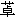 2.巴比妥类：熟悉巴比妥类药物的药理作用、临床用途和不良反应及中毒解救。3.其他镇静催眠药：了解水合氯醛、丁螺环酮、唑吡坦的作用特点。（十二）抗癫痫药和抗惊厥药1.抗癫痫药：了解癫痫发作类型；熟悉抗癫痫药的作用方式；掌握苯妥英钠的药理作用、临床用途及主要不良反应；掌握卡马西平、乙琥胺、丙戊酸钠、地西泮、苯巴比妥的临床用途。2.抗惊厥药：了解硫酸镁的药理作用、临床用途和不良反应。（十三）治疗中枢神经系统退行性疾病药1.抗帕金森病药：了解抗帕金森病药的分类；了解左旋多巴、卡比多巴、司来吉兰、溴隐亭、金刚烷胺和苯海索的临床用途和主要不良反应。2.治疗阿尔兹海默病药：了解他克林、加兰他敏、石杉碱甲的药理作用、临床用途和不良反应。（十四）抗精神失常药1.抗精神病药：掌握氯丙嗪的药理作用、作用机制、临床用途和不良反应；了解氯普噻吨、氟哌啶醇、五氟利多、舒必利、氯氮平及利培酮的作用特点。2.抗躁狂抑郁症药：了解碳酸锂、丙咪嗪、氟西汀的作用与用途。（十五）镇痛药1.阿片生物碱类镇痛药：掌握吗啡的药理作用、作用机制、临床用途、不良反应及急性中毒解救；熟悉可待因的临床用途。2.人工合成镇痛药：掌握哌替啶的药理作用、临床应用、不良反应；熟悉芬太尼、美沙酮、喷他佐辛的临床用途。3.其他镇痛药：了解曲马多、罗通定、纳洛酮的作用特点。（十六）解热镇痛抗炎药1.解热镇痛抗炎药的基本作用：掌握解热镇痛抗炎药的共同作用及作用机制。2.非选择性环氧酶抑制药：掌握阿司匹林的药理作用、临床用途、不良反应；了解阿司匹林的体内过程；熟悉对乙酰氨基酚、保泰松、吲哚美辛、布洛芬、吡罗昔康的药理作用与临床用途。3.选择性环氧酶-2抑制药：了解塞来昔布、尼美舒利的作用特点。4.抗痛风药：了解抗痛风药的分类、作用特点。（十七）中枢兴奋药1.大脑皮质兴奋药：熟悉咖啡因的作用与用途。 2.呼吸中枢兴奋药：了解尼可刹米的作用与用途。 （十八）抗高血压药1.抗高血压药的分类：掌握常用抗高血压药的分类及作用机制。2.常用抗高血压药：掌握氢氯噻嗪、硝苯地平、卡托普利、氯沙坦、普萘洛尔的降压特点、临床用途和不良反应。3.其他抗高血压药： 熟悉可乐定、硝普钠、利血平降压作用特点、临床用途和不良反应。（十九）抗心绞痛药和抗动脉粥样硬化药掌握硝酸酯类、β受体阻滞药、钙通道阻滞药抗心绞痛作用机制、药理作用和临床用途；掌握硝酸酯类和β受体阻滞药联合应用治疗心绞痛的机制。（二十）抗心律失常药1.心律失常的电生理学基础：了解心律失常发生的电生理学机制。2.抗心律失常药基本作用与药物分类：熟悉抗心律失常药的分类及代表药物。3.常用抗心律失常药：熟悉奎尼丁、利多卡因、普萘洛尔、胺碘酮、维拉帕米抗心律失常作用及作用机理；了解奎尼丁、利多卡因、普罗帕酮、普萘洛尔、胺碘酮、维拉帕米的药理作用、临床用途和不良反应。（二十一）抗慢性心功能不全药1.具有正性肌力的药物：掌握强心苷的药理作用、临床用途和不良反应；熟悉几种强心苷的药动学特点；熟悉强心苷中毒的防治。2.肾素-血管紧张素-醛固酮系统抑制药：熟悉肾素-血管紧张素-醛固酮系统抑制药的作用与用途。3.减轻心脏负荷药：了解利尿药、血管扩张药的作用与特点。4.β受体阻滞药：了解β受体阻滞药的作用及用途。（二十二）利尿药和脱水药1.利尿药：熟悉利尿药的分类、作用部位及作用机制；掌握呋塞米、氢氯噻嗪、螺内酯的药理作用、临床用途和不良反应；熟悉氨苯蝶啶、乙酰唑胺的药理作用及临床用途。2.脱水药：熟悉甘露醇的作用与用途。（二十三）抗组胺药1.H1受体阻断药：了解组胺受体的分布及效应；熟悉H1受体阻断药的药理作用、临床用途和不良反应。2.H2受体阻断药：了解H2受体阻断药的临床用途。（二十四）作用于呼吸系统的药物1.镇咳药：熟悉可待因、右美沙芬、喷托维林的作用与用途；熟悉苯佐那酯、苯丙哌林的作用与用途。2.祛痰药：了解氯化铵、乙酰半胱氨酸、溴己新祛痰作用机制和临床用途。3.平喘药：熟悉平喘药分类及代表药物； 掌握沙丁胺醇、氨茶碱、色甘酸钠的作用与用途。（二十五）作用于消化系统的药物1.助消化药：了解助消化药的作用。2.抗消化性溃疡药：掌握抗消化性溃疡药分类及代表药物；掌握抗消化性溃疡药的作用机制、作用与用途及不良反应。3.止吐药与促胃肠动力药：了解止吐药的分类及作用机制；熟悉促胃肠动力药的药理作用、临床用途及不良反应。4.泻药与止泻药：熟悉泻药的作用与用途；了解止泻药的作用特点。（二十六）作用于血液及造血系统的药物1.抗贫血药：熟悉抗贫血药的分类、代表药和临床用途。2.止血药：了解凝血系统和纤溶系统的作用；了解止血药的分类、代表药物和临床用途。 3.抗凝血药及溶栓药：掌握肝素、香豆素类药物抗凝作用机制、药理作用和临床用途；熟悉溶血栓药的作用特点及代表药物。4.促白细胞增生药：了解促白细胞增生药的作用及用途。5.血容量扩充药：了解右旋糖酐的作用及用途。（二十七）肾上腺皮质激素类药1.糖皮质激素类药：掌握糖皮质激素类药物的药理作用、临床用途及不良反应；了解糖皮质激素类药物的体内过程。2.盐皮质激素类药：了解盐皮质激素类药的临床用途。（二十八）甲状腺激素和抗甲状腺药1.甲状腺激素：熟悉甲状腺激素的药理作用、临床用途及不良反应。2.抗甲状腺药：了解抗甲状腺药的分类及代表药物； 掌握硫脲类、碘及碘化物、放射性碘的药理作用、临床用途及不良反应；了解β受体阻断药的药理作用及临床用途。（二十九）胰岛素及口服降血糖药1.胰岛素：了解胰岛素的体内过程；掌握胰岛素的药理作用、临床用途及不良反应。 2.口服降糖药：熟悉口服降糖药的分类及代表药物；掌握磺酰脲类、双胍类药物的药理作用、临床用途及不良反应；了解α-葡萄苷酶抑制剂、餐时血糖调节剂及胰岛素增敏剂的作用特点。（三十）抗菌药物概述掌握抗菌药、抗生素、抗菌谱、抗菌活性、最低抑菌浓度、最低杀菌浓度、化疗指数及抗菌后效应的概念；熟悉抗菌药物作用机制；了解细菌产生耐药性的方式。（三十一）抗生素1.β-内酰胺类抗生素：掌握β-内酰胺类抗生素的抗菌作用机制；掌握青霉素的抗菌谱、抗菌作用、临床用途及不良反应；熟悉半合成青霉素类、头孢菌素类的抗菌作用特点及临床用途。2.大环内酯类、林可霉素类及其他抗生素：掌握大环内酯类的抗菌作用机制； 掌握红霉素的抗菌谱、抗菌作用、临床用途及不良反应；熟悉林可霉素类、万古霉素类的抗菌作用特点及临床用途。3.氨基糖苷类及多黏菌素类抗生素：掌握氨基糖苷类共同的抗菌作用、作用机制、临床用途及不良反应；掌握庆大霉素的抗菌谱、抗菌作用、临床用途及不良反应；熟悉多粘菌素的抗菌作用特点及临床用途。4.四环素类、氯霉素：熟悉四环素类及氯霉素的抗菌作用及机制；了解四环素、氯霉素的体内过程。（三十二）人工合成的抗菌药1.喹诺酮类抗菌药：掌握喹诺酮药物共同的抗菌作用及机制；掌握喹诺酮药物的临床用途及不良反应。2.磺胺类药及其他合成的抗菌药：熟悉磺胺类药物共同的抗菌作用及机制；掌握磺胺类药物的临床用途及不良反应；熟悉甲氧苄啶的的作用和临床用途以及与磺胺类药物协同作用的机制。（三十三）抗病毒药了解常用抗病毒药的作用、临床用途及不良反应；了解抗艾滋病药的分类及作用。（三十四）抗真菌药熟悉常用抗真菌药的作用特点、临床用途及不良反应；了解抗真菌药的分类。（三十五）抗结核病药掌握异烟肼、利福平的作用、临床用途及不良反应；熟悉抗结核药的分类及代表药。（三十六）抗寄生虫药了解疟原虫的生活史及抗疟药的作用环节；熟悉氯喹、伯氨喹、乙胺嘧啶的作用与用途；掌握甲硝唑的作用及用途；了解阿苯达唑的作用与用途。（三十七）抗恶性肿瘤药掌握抗恶性肿瘤药的分类及作用机制；了解细胞增殖动力学；了解常用抗恶性肿瘤药的作用、临床用途及不良反应。二、考试形式、时间及题型1、考试形式及时间：考试形式为闭卷笔试，试卷满分为100分，考试时间为120分钟。2、题型比例：选择题（单选题40题，40分）、名词解释（10题，20分）、简答题（6-7题，33分）、论述题（1题，7分）三、考试参考书1、《药理学》（第3版），罗跃娥，人民卫生出版社。